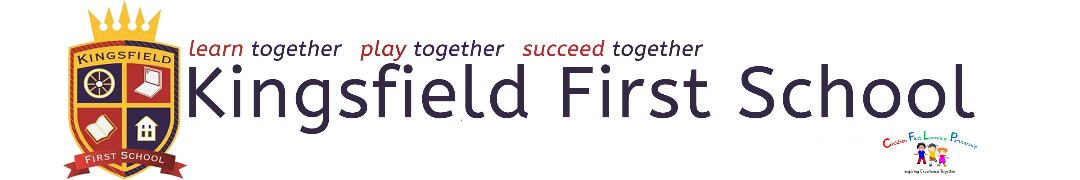 Curriculum Long-term OverviewCycle 1KS1Autumn TermStoke-on-Trent and ToysSpring TermSeaside and Neil ArmstrongSummer TermNon-European Cold country and TitanicMathsPlace value, addition/subtraction, shapeMultiplication & division,  Measures, Money, Measure, Place Value to 50 (Year 1)Fractions, Problem solving and Place value to 100, geometry, statistics, TimeEnglish core textsThe Disgusting SandwichPercy the Park Keeper Way Back HomeHow To Catch a StarCaptain Beastlie’s Pirate PartyThe Lighthouse Keeper’s Cat English Genres(All genres covered over the year, not all covered every term)Narrative:Stories with a Familiar SettingRetells (Y1)Character/Setting DescriptionTraditional & well-loved stories (including predictable & patterned language)Retell with an alternative twist (Y2)Non-Fiction:Labels, lists and captions (Y1)Instructions (Y2)Poetry: Repetitive LanguageShape Poetry (Y2)Narrative:Stories with a Familiar SettingRetells (Y1)Character/Setting DescriptionRetell with an alternative twist (Y2)Non-Fiction:RecountInformation Pages (Y2)Instructions (Y2)Poetry: Use of the sensesRiddles (Y2)Narrative:Stories with a Familiar SettingRetells (Y1)Character/Setting DescriptionTraditional & well-loved stories (including predictable & patterned language)Retell with an alternative twist (Y2)Non-Fiction:RecountInstructions (Y2)Poetry: Repetitive LanguageShape Poetry (Y2)ScienceYear 1 – Seasonal changes/ Animals Including HumansYear 2 – Living Things in their Habitats/ Animals Including HumansYear 1 & 2 – Everyday MaterialsSeasonal ChangesYear 1 & 2 – Plants Seasonal ChangesArtDrawing PrintingSculpture (playdoh/salt dough)D&T Structures:  Freestanding StructuresDesign, make and evaluate – playground equipmentMechanisms: Sliders and LeversDesign, make and evaluate – moving pictureCooking and Nutrition:Preparing Fruit and VegetablesFruit KebabGeographyWe are Stoke-on-TrentSeaside StudyNon-European Cold CountryHistoryToysSignificant People – Neil ArmstrongFamous Local People (Edward Smith)ComputingY1 Technology around us/Y2 IT Around us. Y1-Digital painting/Y2 Digital photography Y1-moving a robot/Y2 robot algorithms. Y1-grouping data/Y2-pictogramsY1digitial writing/Y2 digital music.Y1-programming animations/Y2 programming quizzes. MusicMy Musical Heartbeat Playing in an OrchestraExploring SoundsRecognising Different SoundsHaving Fun with ImprovisationOur Big ConcertPEDanceGymnasticsGamesPSHERelationshipsHealth & well-being Living in the Wider WorldRelationshipsHealth & well-being RelationshipsHealth & well-being Living in the Wider WorldREChristianityCaringBelonging ChristianityCelebrations FamiliesJudaism – Faith in Focus ChristianityAnswersWorshipSignificant people – Hist/art/Vincent Van Gogh (Sunflowers)Neil Armstrong, Andy WarholEdward Smith, Lorien SternCareersInventor, toy maker/repairer, Astronaut, SailorEducational visitToy Museum - BramptonJodrell BankTitanic Museum